ADAPTATION À L'EMPLOI EN SALLE DE SURVEILLANCE POST INTERVENTIONNELLE POUR LES INFIRMIERS D.E.Numéro de référence de la formation :CPT 291 APré requis :Être affecté en salle de surveillance post-interventionnellePublic visé :Infirmier affecté en salle de surveillance post-interventionnelleLa formation est ouverte :aux professionnels du CHU uniquementaux professionnels du GHT Haute Bretagneà tout professionnel extérieur Objectifs visés / Compétences visées :Objectifs principauxActualiser les connaissances et compétences de l’infirmier nécessaires pour assurer des soins adaptés, conformes, sécurisants et répondre aux besoins des patients en période post-anesthésiqueS’inscrire dans une démarche d’amélioration des pratiques professionnellesAxes de contenu :La salle de surveillance post-interventionnelle : réglementation, principes d’organisation, modalités de fonctionnementCadre législatif de l’exercice infirmier en SSPI et responsabilitéPrincipes de l’anesthésie et surveillance post-opératoirePrincipes de prise en charge de la douleur post-opératoireIdentification des soins et activités spécifiques de l’IDE auprès des personnes en phase de réveil post-anesthésieGestion des dispositifs médicaux, des locaux et prévention des risques infectieuxSimulation en commun avec les AS en SSPI Intervenant(s) :Jean-Paul DECOENE, Bruno CONTAMIN,  formateurs IADE au PFPS du CHU de Rennes Méthodes pédagogiques :Précisez la ou les modalités pédagogiques utilisées dans la formationPrésentiel□	E-learning □	Mixte (présentiel/E-learning)□	Réalité virtuelle □	Serious game □	AutreModalités d’évaluation :Test de positionnement en début de formation et en fin de formation		OUIDurée :2 jours = 14 heures Lieu :Pôle de formation des professionnels de santé – CHU de RennesCalendrier : 	Lundi 5 février et mardi 6 février 2024 – Jeudi 23 mai et vendredi 24 mai 2024Mercredi 22 mai et jeudi 23 mai 2024 Groupe de 6 à 15 personnes. La formation n’aura pas lieu en dessous de 6 personnes inscritesCoût :300 € par stagiaireTaux de satisfaction/Indicateurs de résultat : 100%Priorité du CHU : (à compléter par la DFC)□ Optimiser le parcours patient □ Renforcer la culture qualité et la gestion des risques □ Promouvoir la qualité de vie au travail et prévenir les risques professionnels□ Assurer et coordonner la prise en charge des situations sanitaires exceptionnelles□ Innover et accompagner le changementPICTOS : (à compléter par la DFC)□ CPF□ DPC□ E-LEARNING□ NouveautéOrientation(s) DPC : (à compléter par la DFC) Indiquer les orientations selon le modèle ci-aprèsExemple : Innover pour garantir la pérennité de notre système de santé :Innover pour la sécurité des soins et l’éducation du patient :Orientation n°31 : Amélioration de la pertinence des soins Contact pour inscription : (à compléter par la DFC) Modalités d’inscription :Professionnels du CHUProfessionnels des autres établissementsContact inscriptionadeline.goyeau@chu-rennes.fr AssistanteAdeline GOYEAU  02.99.28.93.07 (85930)Conseiller FormationSylvie SOUTIFProfessionnels du CHUPour le personnel non médical :Inscription par l’encadrement sur Gesform intranet   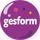 Inscription sur l’imprimé « demande de formation » Inscription sur l’imprimé « demande de formation CPF », sous couvert de l’encadrementPour le personnel médical : Inscription sur l’imprimé de demande de d’enregistrement d’un programme de DPC/Congrès/formation sans financement Inscription sur l’imprimé demande de financement d’un programme de DPC/Congrès/formation Professionnels du GHT Haute Bretagne Inscription selon les modalités prévues par le service formation continue de votre établissement et de l’assistante du PFPS : AdelIne GOYEAUProfessionnels des autres établissementsInscription auprès de l’assistante du PFPS :   adeline.goyeau@chu-rennes.fr 